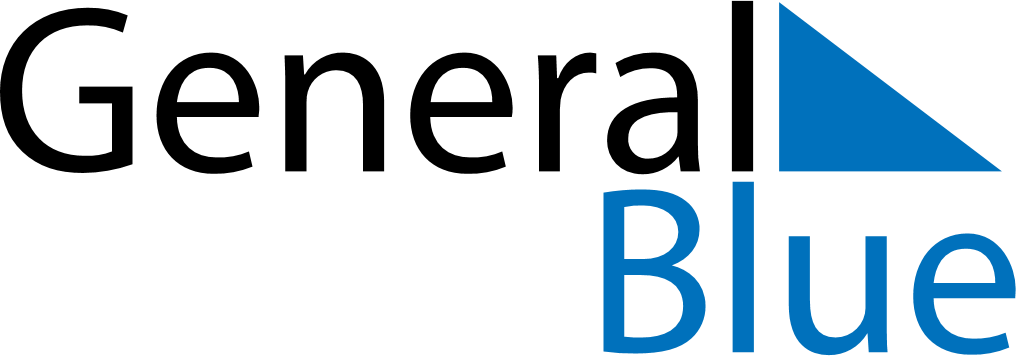 September 2019September 2019September 2019United StatesUnited StatesMondayTuesdayWednesdayThursdayFridaySaturdaySunday12345678Labor Day9101112131415161718192021222324252627282930